БЕСЕДА В СТАРШЕЙ ГРУППЕ МБДОУ ДСОВ №1 п. Тавричанка«Государственные символы России»Цель: расширение знаний воспитанников о государственных символах Россиизакрепление знаний о названии родной страны; о символике России: флаге и гербе; познакомить детей с новой символикой России – гимном; продолжить формирование начального представления о происхождении современного государственного герба, о его функциональном назначении.Воспитывать патриотические чувства (любовь и уважение к Родине).Ход беседы:Организационный момент:- Ребята, а давайте возьмемся за руки и крепче сожмем ладони друг друга, чтобы почувствовать, какие мы дружные ребята, и проведем наш ритуал приветствия: Собрались все дети в кругЯ – твой друг и ты – мой друг.Вместе за руки возьмемсяИ друг другу улыбнемся! Сегодня мы продолжим беседу о государственных символах России: что-то повторим, а с чем-то познакомимся впервыеКак много на нашем земном шаре разных стран. Но есть на нем лишь одна страна, которую мы любим, которую зовем своей Родиной.– Скажите, пожалуйста, в какой стране с удивительно красивым названием мы живем?-«Мы живем в стране, которая называется Россия».-Правильно. Это Россия.Велика наша страна. Далеко раскинула она свои просторы: с запада на восток, с севера на юг. -А что такое Родина?- Это наш дом, улица, поселок.- Родина – это место, где мы родились и живем- Родина – это страна, в которой мы живем.- Наша Родина – Россия.-Великую землю, любимую землю,где мы родились и живем, мы Родиной светлой, мы Родиной милой, мы Родиной нашей зовем- А кто же может защитить родную Землю?Кто же может защитить Россию?-Военные, солдаты.Давайте мы с вами тоже станем на время солдатами и немного помаршируем:Аты-баты, аты-баты, На парад идут солдаты.Вот идут танкисты,потом артиллеристы. А потом - пехота:рота за ротой.  У всех стран, в том числе и у России, есть свои символы. Давайте вспомним, какие это символы? Назовите государственные символы страны.- Государственные символы нашей страны – это флаг, герб, гимн.- Верно, один из символов – это флаг.- Из каких цветов состоит флаг России?- Флаг России состоит из трех цветов: белого,синего, красного- А как расположены полосы на флаге? (если затрудняются отвечать, задаю наводящий вопрос: полосы расположены горизонтально или вертикально?)- Полоски расположены горизонтально: белый, синий, красный.- Что означает белый цвет на Российском флаге?- Белый цвет на флаге России означает мир.-Да, наша страна миролюбивая, ни на кого не нападает.- А что означает синий цвет?- Синий цвет означает веру и надежду, воду и небо.: - Что означает красный цвет?- Красный цвет означает Победу добра над злом.- К государственным символам России относится и герб России. Государственный герб России устанавливают на специальных пограничных столбах.- Что изображено на гербе России?- На гербе России изображен двуглавый орел.- Двуглавый орел - это символ мощи и могущества нашей страны. Всадник же – святой Георгий Победоносец, пронзающий своим копьем змея, символизирует вечную победу добра над злом.Итак, подведем небольшой итог.Флаг России, герб России – что это такое?- Флаг России, герб России – это государственные символы нашей страны.-Какой еще символ я забыла отметить?- Вы забыли сказать о Гимне России.- Что такое гимн?- Гимн – это самая главная музыка в нашей стране.- Гимн – это торжественная песня о нашей стране, о том, как мы ее любим.- Молодцы, верно! Хочу еще добавить, что, когда играет гимн России, то нужно вставать и слушать его стоя и молча. Таким образом мы проявляем уважение к своей стране.Гимн всегда звучит на торжественных мероприятиях, различных соревнованиях.Давайте послушаем один куплет Гимна России.(звучит гимн, все слушают стоя)А теперь давайте вспомним, о чем мы с вами говорили?- Мы с вами говорили о государственных символах России.- Молодцы, ребята! Рассматривание символов России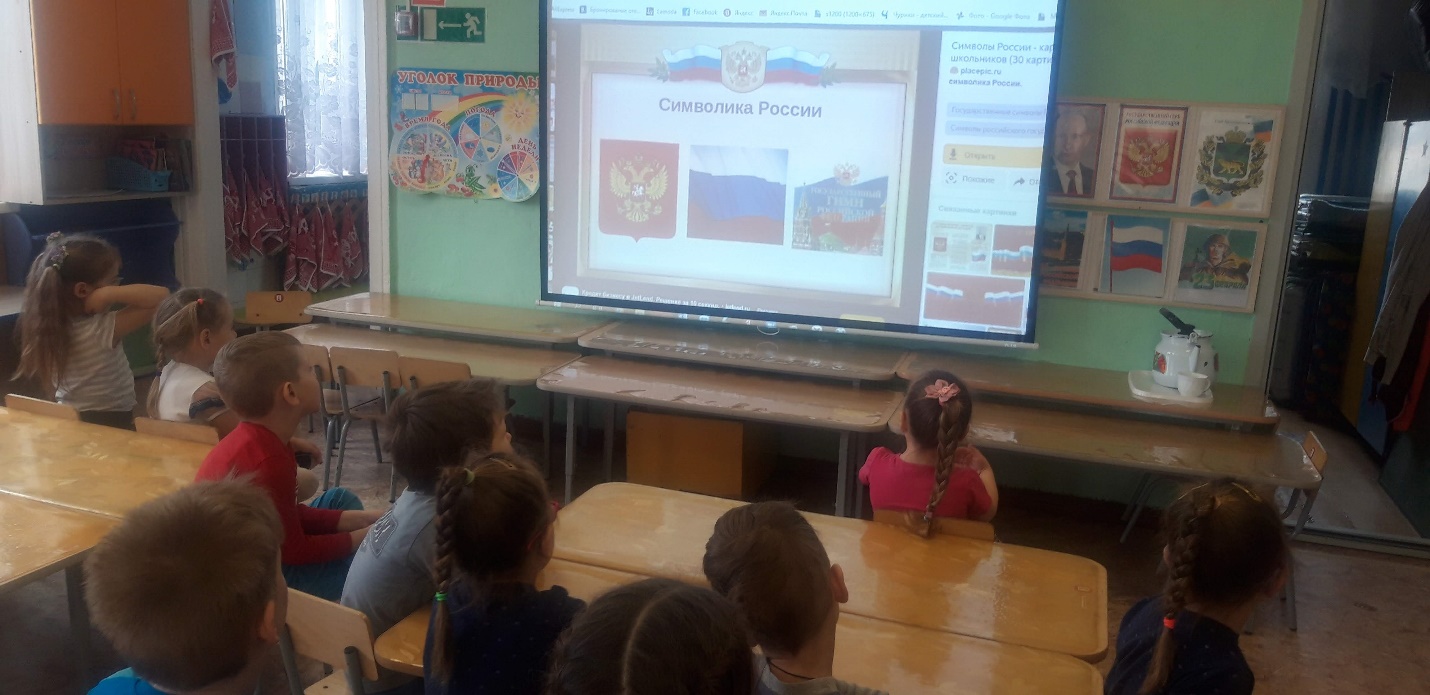 Упражнение «Найди флаг и герб России»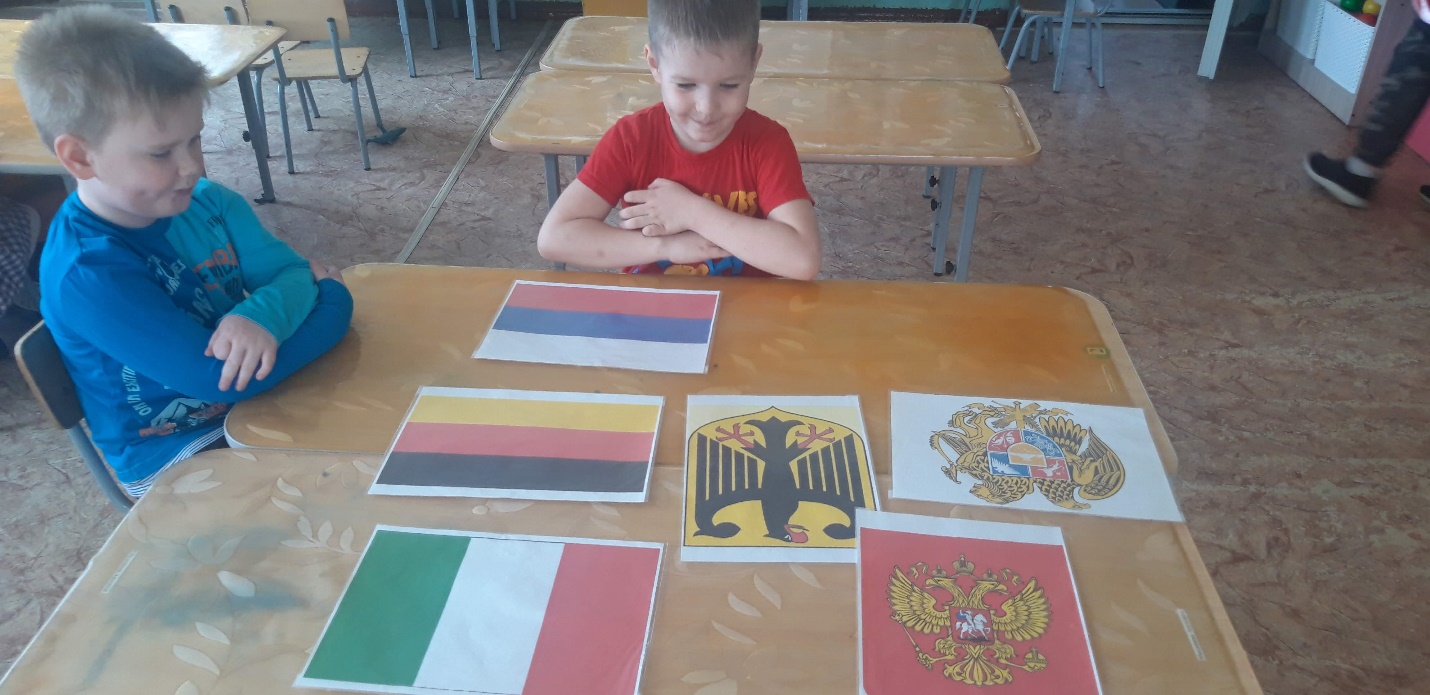 30 марта 2022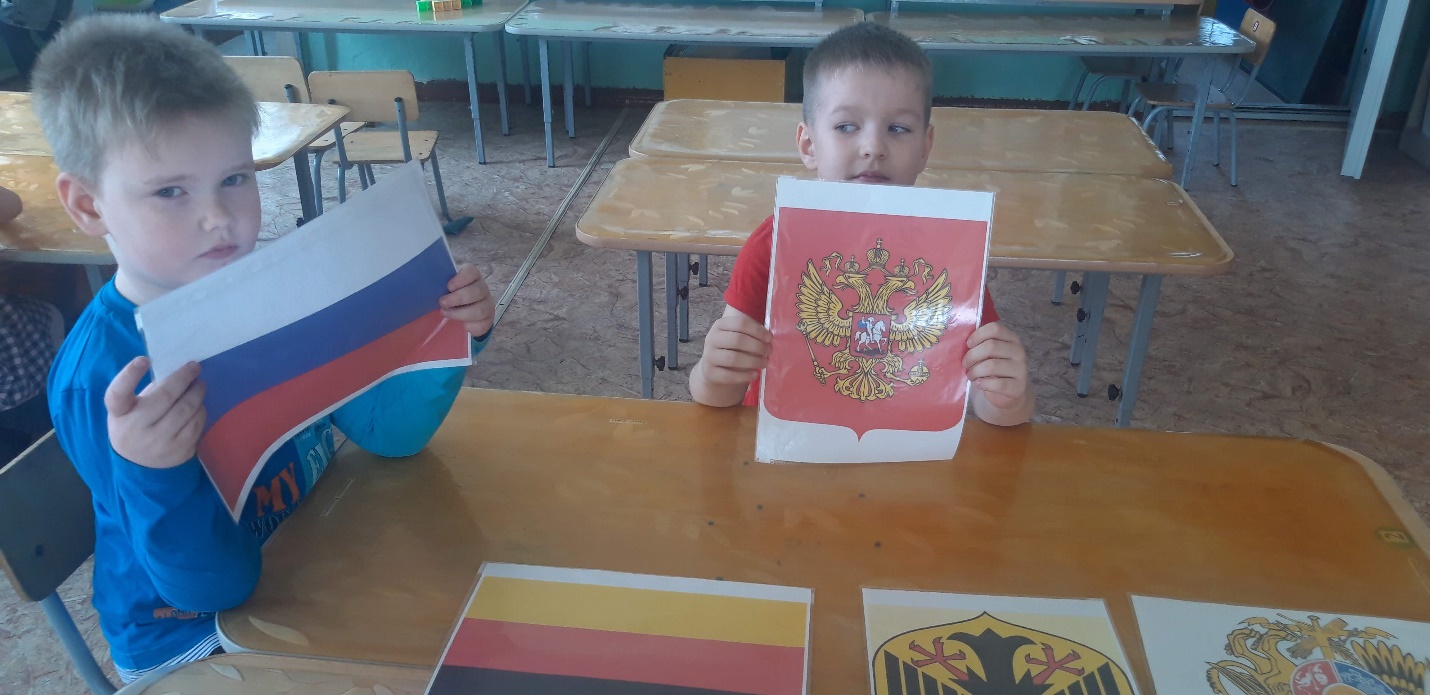 Упражнение «Собери флаг России»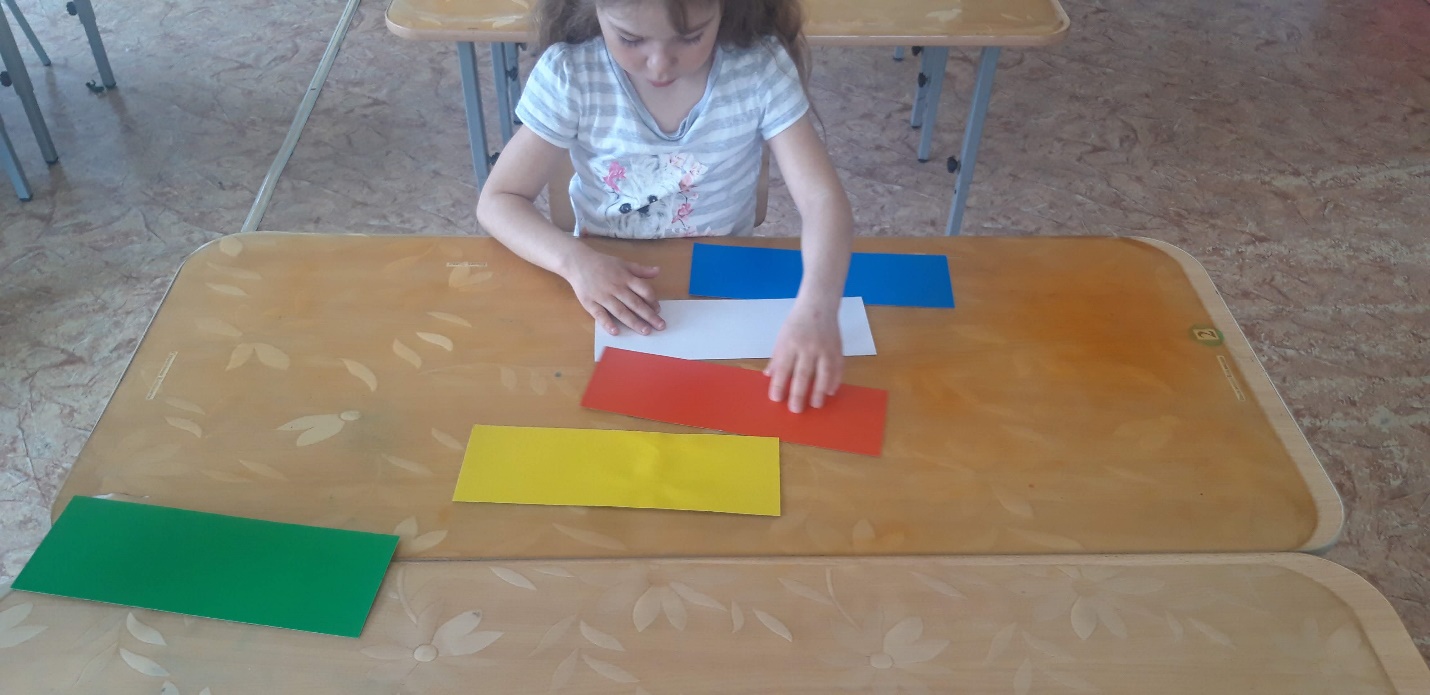 